VOLUNTEER APPLICATIONAll information in this document is confidential.
Please print.	(Use legal name)   Email: ________________________________________(Circle One)	(Month/Day)	(Be specific; if none, write none)VOLUNTEER EXPERIENCEYour availability:Employment HistoryIn Case of Emergency, Please Notifycriminal historyHave you ever been convicted of a misdemeanor or felony, or are any misdemeanor or felony charges pending against you?  Yes			No		   	If yes, please explain below. (Note: Answering yes will not automatically prohibit individuals from becoming volunteers, but will be considered with respect to time, circumstances, seriousness and relationship to volunteer responsibilities. Some volunteer positions may require a background check. If you are selected for one of those assignments, you will be provided with a separate criminal background check authorization form.)My signature below certifies that all statements made on this application are true, complete and correct to the best of my knowledge and belief. I understand these statements are subject to verification. I understand that falsification on this application can disqualify me from consideration or result in my volunteer services being denied. Furthermore, my signature below provides my authorization to Esteamed Coffee, Inc. to conduct reference checks to determine my suitability for placement.I hereby release all parties from any liability for furnishing this information.Parental/Guardian consent (to be completed if applicant is under 18 years of age or has a legal guardian)I give my consent for my child, named on page one of this application, to provide volunteer services to Esteamed Coffee, Inc.  I also give Esteamed Coffee, Inc.  my consent to obtain any emergency medical treatment necessary for the safety of the above named individual.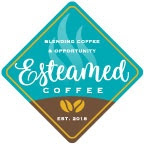 Esteamed Coffee, Inc.114 S. Academy StreetCary, NC  27511Name/LastFirstMiddleAddressApt. #CityStateZipHome Phone(	)Work Phone(	)Cell Phone(	)Male / FemaleDate of BirthPhysical LimitationsInterests, Skills, HobbiesClubs, Organizations you belong toEducation (highest level)Name of SchoolHave you volunteered before?YesNoPositionHours per week/monthPreferred DaysName of current employerPhone(	)1) Name RelationshipDay Phone(	)1) Name RelationshipDay Phone(	)Signature of ApplicantDateEsteamed Coffee, Inc. acknowledges that equal opportunity for all persons is a fundamental human value. Each volunteer applicant will be considered on the basis of individual ability and merit, without regard to race, color, age, religion, national origin, disability, sexual orientation, sex, or marital status.Signature of Parent/GuardianDatePrinted name of Parent/Guardian